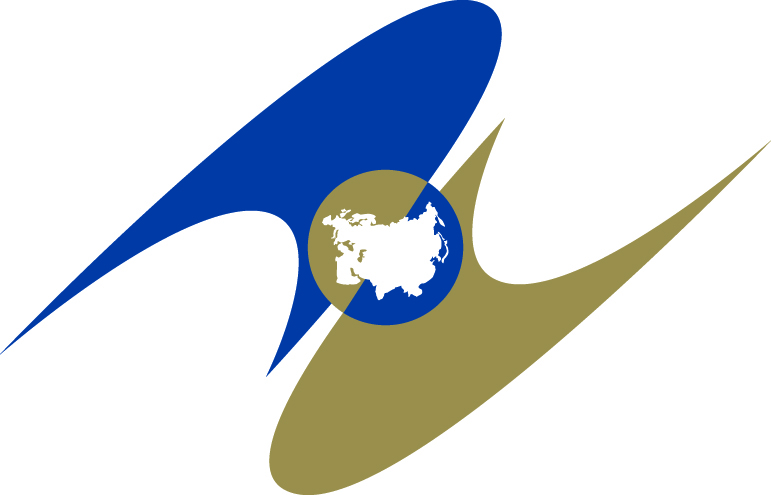 ЕВРАЗИЙСКАЯ ЭКОНОМИЧЕСКАЯ КОМИССИЯСОВЕТРЕШЕНИЕО внесении изменений в технический регламент 
Таможенного союза «О безопасности машин и оборудования»
(ТР ТС 010/2011)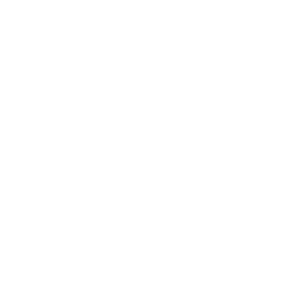 	В соответствии со статьей 52 Договора о Евразийском экономическом союзе от 29 мая 2014 года и пунктом 29 
приложения № 1 к Регламенту работы Евразийской экономической комиссии, утвержденному Решением Высшего Евразийского экономического совета от 23 декабря 2014 г. № 98, Совет Евразийской экономической комиссии решил: 1. Внести в технический регламент Таможенного союза 
«О безопасности машин и оборудования» (ТР ТС 010/2011), принятый Решением Комиссии Таможенного союза от 18 октября 2011 г. № 823, изменения согласно приложению.2. Настоящее Решение вступает в силу по истечении 6 месяцев 
с даты его официального опубликования.Члены Совета Евразийской экономической комиссии:И З М Е Н Е Н И Я,вносимые в технический регламент Таможенного союза«О безопасности машин и оборудования» (ТР ТС 010/2011)1. Пункт 5 статьи 1 после слова «оборудование,» дополнить словами «в том числе».2. В приложении № 3 к указанному техническому регламенту:пункт 9 перечня объектов технического регулирования, подлежащих подтверждению соответствия требованиям технического регламента Таможенного союза «О безопасности машин 
и оборудования» в форме сертификации, исключить;пункт 46 перечня объектов технического регулирования, подлежащих подтверждению соответствия требованиям технического регламента Таможенного союза «О безопасности машин 
и оборудования» в форме декларирования соответствия, 
изложить в следующей редакции: «46. Оборудование технологическое для предприятий торговли, общественного питания и пищеблоков:оборудование для механической обработки продуктов питания, в том числе оборудование для плодоовощных баз и фабрик-заготовочных; оборудование тепловое для предприятий общественного питания, пищеблоков, а также плодоовощных баз и фабрик-заготовочных». _____________«16» мая 2016 г.         № 37   г. МоскваОт Республики
АрменияОт Республики
БеларусьОт Республики
КазахстанОт Кыргызской
РеспубликиОт Российской
ФедерацииВ. ГабриелянВ. МатюшевскийБ. СагинтаевО. ПанкратовИ. Шувалов ПРИЛОЖЕНИЕк Решению Совета Евразийской экономической комиссииот 16 мая 2016 г. № 37